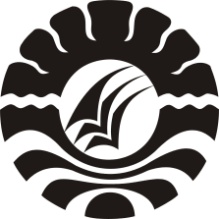 SKRIPSISTUDI TENTANG PERLUNYA PENGADAAN PUSAT SUMBER BELAJAR PADA SEKOLAH LANJUTAN TINGKAT ATAS (SLTA) DI KABUPATEN LEMBATA PROPINSI NUSA TENGGARA TIMURDiajukan untuk Memenuhi Sebagai Persyaratan GunaMemperoleh Gelar Sarjana Pendidikan pada Prodi Teknologi PendidikanStrata Satu Fakultas Ilmu PendidikanUniversitas Negeri MakassarOleh :YOHANES OLAK LANGODAI1241041016PROGRAM STUDI TEKNOLOGI PENDIDIKANFAKULTAS ILMU PENDIDIKANUNIVERSITAS NEGERI MAKASSAR2016